阿坝州人民医院门诊复诊通告广大市民朋友：在四川省医疗救治组和疫情防控专家组的指导下，按照新冠疫情防控工作要求，经过医院严格排查和消杀工作，现已达到恢复诊疗服务相关规定，经州应对新冠肺炎疫情应急指挥部批准，我院9月5日10:00正式有序恢复部分门诊（内科、外科、儿科、妇产科、便民门诊）和患者网上便民门诊购药（附件：阿坝州人民医院新增部分科室便民门诊方便患者网上购药配送流程）等医疗业务。请前来门诊看病的患者持24小时核酸阴性报告就诊，并按要求佩戴好口罩。急诊科24小时开放，急危重症患者可通过急诊科就诊。疫情防控，人人有责。感谢社会各界的关心、理解和支持！阿坝州人民医院2022年9月4日附件：阿坝州人民医院新增部分科室便民门诊方便患者网上购药配送流程广大患者：随着普通患者急需用药需求递增，我院新增儿科、妇产科、消化内科和心血管内科便民服务，请您关注阿坝藏族羌族自治州人民医院微信公众号，并按“州人民医院官微便民服务购药流程”购买药物。便民门诊时间08:30—12:00、15:00-18:00,网上购药仅限于普通患者急需用药，危急重症患者、新生儿、孕产妇等可直接拨打120、0837-2832363（急诊科），接到电话后，必要时将安排救护车转运救治。一、州人民医院便民门诊网上购药配送流程第一步：在微信主界面顶部搜索栏点击搜索公众号“阿坝藏族羌族自治州人民医院”。第二步：点击预约挂号，按医生预约挂号：便民/儿科 张晓庆便民/口腔科 江蓉便民/妇产科 韩兴琼便民/消化内科 罗兵便民/心血管内科 赵茂便民/全科医学门诊 禹刚绑定患者实名信息，联系电话必须准确，便于志愿者上门送药联系。第三步：挂号完毕后电话联系医生并开具自己所需的药品。便民/儿科：18090224577便民/口腔科：13990410601便民/妇产科：0837-2832315便民/消化内科：0837-2832317便民/心血管内科：0837-2857009便民/全科医学门诊：0837-2851049第四步：医师开具药品后，患者点击“门诊缴费”进行缴费。第五步：药剂科调剂部门收到处方后调剂药品，调配完毕由中央运输配送到医院指定地点。第六步：由志愿者配送至指定小区进行交接。二、州人民医院便民门诊网上购药配送流程图示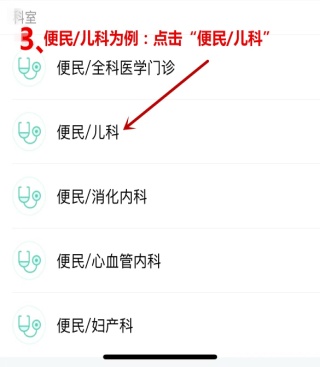 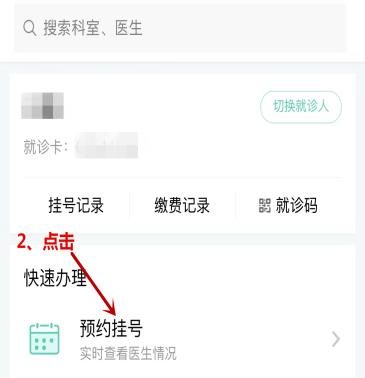 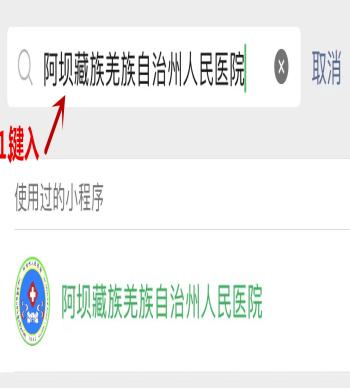 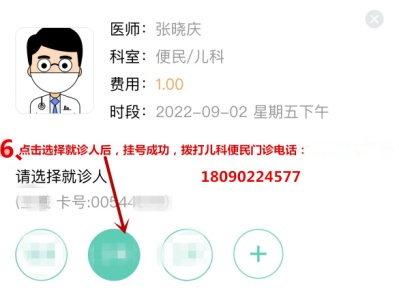 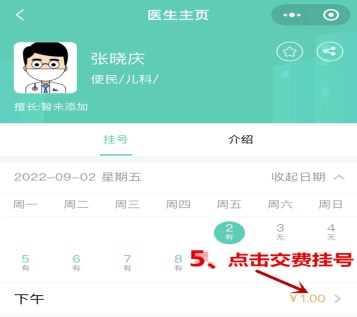 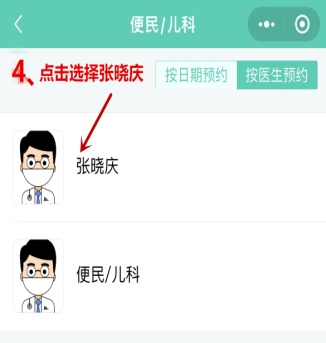 